ҡАРАР                                                                                                                 РЕШЕНИЕО состоянии пожарной безопасности на территории сельского поселения Казанский сельсовет муниципального района  Альшеевский район Республики Башкортостан            Совет  сельского поселения Казанский сельсовет муниципального района Альшеевский район Республики Башкортостан РЕШИЛ:Информацию Главы сельского поселения Казанский сельсовет муниципального района Альшеевский район Республики Башкортостан Юмагузина В.Ф. «О состоянии пожарной безопасности на территории сельского поселения Казанский сельсовет муниципального района  Альшеевский район Республики Башкортостан»  принять к сведению и утвердить.Обнародовать настоящее решение в установленном порядке.Глава сельского поселения                                          В.Ф. Юмагузинс. Казанка«30» апреля 2019 г.№ 176/1БАШҡОРТОСТАН РЕСПУБЛИКАҺЫӘЛШӘЙ РАЙОНЫМУНИЦИПАЛЬ РАЙОНЫНЫҢКАЗАНКА АУЫЛ СОВЕТЫАУЫЛ БИЛӘМӘҺЕ СОВЕТЫ(БАШҡОРТОСТАН  РЕСПУБЛИКАҺЫ  ӘЛШӘЙ  РАЙОНЫ  КАЗАНКА  АУЫЛ  СОВЕТЫ)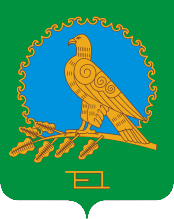 СОВЕТ СЕЛЬСКОГО ПОСЕЛЕНИЯКАЗАНСКИЙ СЕЛЬСОВЕТМУНИЦИПАЛЬНОГО РАЙОНААЛЬШЕЕВСКИЙ РАЙОНРЕСПУБЛИКИБАШКОРТОСТАН(КАЗАНСКИЙ  СЕЛЬСОВЕТ АЛЬШЕЕВСКОГО  РАЙОНА  РЕСПУБЛИКИ  БАШКОРТОСТАН)